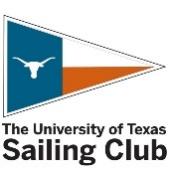          UT Sailing Club Report – February 2020Once again, I would like to thank all of the AYC members who have helped support our growth and have made us feel welcome within the community. Despite the cold weather throughout much of the month, our members still went sailing or stayed active every weekend. We continue to maintain our fleet of boats and are actively growing our membership. Officers are still coordinating with the AYC-UTSC Committee on the implementation of processes to coordinate and communicate more transparently UTSC activities within AYC grounds. We currently have 27 full members for the current semester, and are actively recruiting more. As everyone’s school schedules begin to settle into routine, we have had several sailing opportunities with members willing to brave the cold weather on our Hobie 16s, the J/24, and the Catalina 25. With our J/24 (Jolly Bevo I) repaired and back on the water, we participated in the Frostbite series and continue to improve our racing capabilities through training and practice. We look forward to racing on JBI at the first circuit stop of the season, here at AYC. Our maintenance-minded officers have frequently been out to work on different issues with our fleet, mainly our Sunfish, our Hobies, and our J/24. The UT Sailing Club was more than happy to assist with Race Committee duty alongside the J/24 fleet during the Frostbite series, and we look forward to assisting in the future. Our current fleet is 6 Sunfish, 6 Lasers, 3 Hobie 16’s, 1 J/24, 1 Catalina 25, 1 MC Scow, and 1 Devoti D-One.As the UT Sailing Club continues to evolve and re-evaluate its own place and practices, I would like to once again thank everyone at AYC for their patience and guidance. The help we receive is instrumental for keeping sailing at the University of Texas accessible to everyone.Sincerely, Michael Bouvier Commodore | UTSC